Accountant with 2.5 years Professional Experience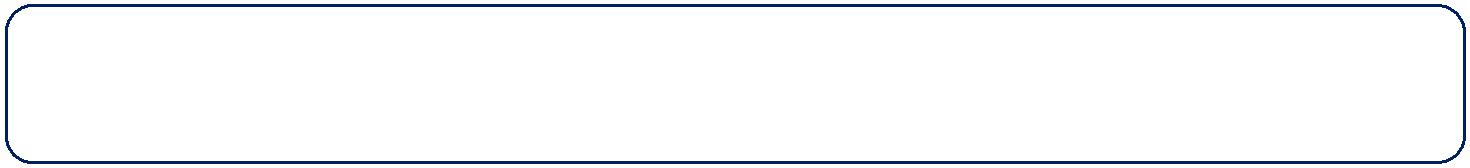 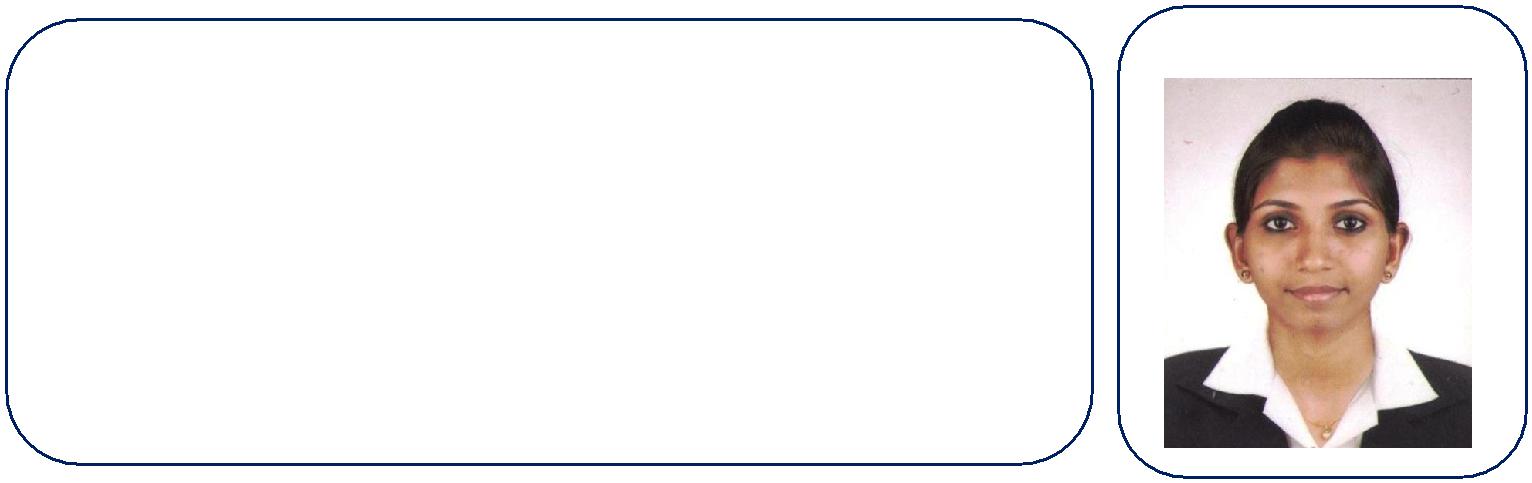 CHIPPYCHIPPY.374431@2freemail.com  OBJECTIVETo be assigned a challenging role in Finance & Accounts that helps in utilization of my potential and provides me the opportunity to apply my skills to the mutual benefit of the organization and self.WORK EXPERIENCEAccountantDouble Bull Accountants (Dec 2014 to till June 2017)(Account outsourcing, HRM & Management Consultancy), Thrissur, keralaJOB PROFILE Prepare Journal Vouchers and review revenue, expense, assets, liabilities and other accounting documents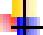  Prepare and review Vouchers, Quotation, LPO, Delivery note, Debit note, Credit note, invoices, Receipts, Payments and any other related documents Manage Cash in hand, Petty cash & Review cash reports, Bank reports, Bank Facilities, PDC Registers and maintaining working capital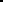  Reconcile of A/R and A/P, Prepare ageing report & Maintain list of accounts receivable and payable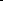  Reconciliation of Banks, Associated Companies & Related Parties, Customers and Supplies Accounts Reconciled inventory and altered journal entries to match general ledger with inventory system Prepare and review a pay roll accounting, leave salary, gratuity and other employee’s benefits calculation and update the in formations in the employee records on HRMS system Manage month-end close activities including the preparation and review of Adjustments & Closing entries Prepare periodical financial statements such as Trial Balance, Profit & Loss Account, Cash Flow Statement, Balance Sheet and any other reports as per the instructions from the management Manage Fixed Asset Register, and maintain all related documentations Liaison with management for monitoring any contingencies which need to be reserved Coordinates and assembles information for the annual audit and provides assistance to external auditors in the review of financial operations Provide time to time information to the ManagementEDUCATIONAL QUALIFICATIONBachelor of Commerce (B.Com)MG University, IndiaCertificate of International Financial Accounting(Institute of International Accountants, India)IT SKILLSProficient to use Ms Office, Tally ERP 9, Peach TreeConfident to do any accounting softwarePROFESSIONAL SKILLSAbility to work on own initiative and to tight deadlinesStrong work ethicsProfessionalism.Willingness to LearnPlanning/Organizing.Computer/Technical LiteracyLeadership/Management Skills.PERSONAL INFORMATIONDate of Birth	: 22/01/1994Gender	: FemaleMarital Status	: SingleReligion	: HinduLanguages Known	: English, Malayalam and HindiVisa Status	: Visit VisaREFERENCEReference will be provided on demand.